Приложение 2к постановлению Территориальнойизбирательной комиссии Родионово-Несветайского района Ростовской областиот 27 ноября 2015 года № 122-4Графическое изображение схемы многомандатных избирательных округов по выборам депутатов Собрания депутатов Кутейниковского сельского поселения Родионово-Несветайского района Ростовской области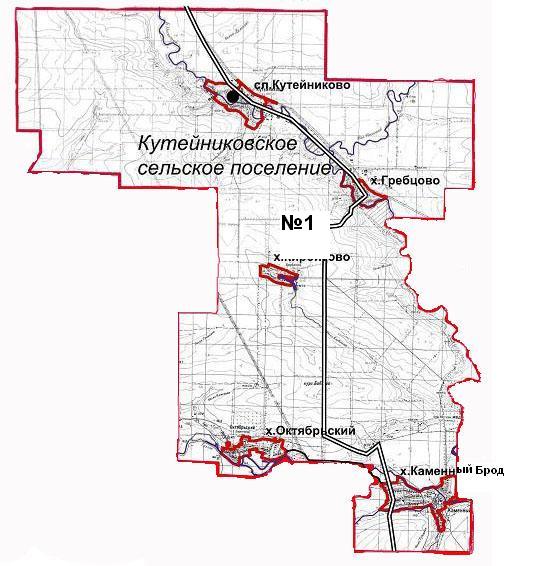 1. Кутейниковский десятимандатный избирательный округ №1